第50回ドライコーティング研究会 開催のご案内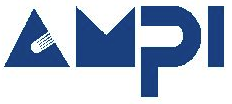 下記の通り、第50回ドライコーティング研究会を開催致しますので、万障お繰り合わせの上ご参加下さい。記日　　　時	平成 29 年  7 月 28 日（金）	13:30 ～ 16:45				情報交換会	17:00 ～ 18:30会　　　場	尼崎リサーチ・インキュベーション・センター（ARIC）				研究会		2階 会議室1～3				情報交換会	3階 研修室1		兵庫県尼崎市道意町7丁目1番3号	TEL：06-6415-2500				… 別紙、【会場への交通アクセス】をご参照ください主　　　催	一般財団法人 近畿高エネルギー加工技術研究所（AMPI）後　　　援	一般社団法人 日本熱処理技術協会 西部支部定　　　員	60名　（先着順、定員になり次第締め切らせていただきます）参　加　費	研究会　1,500円，	情報交換会　1,500円講演テーマ（１）『 高密度プラズマ支援によるDLC膜の超高速成膜となじみ促進 』		岐阜大学 工学部 機械工学科（次世代金型技術研究センター 兼務）						教授		上坂 裕之　氏（２）『 DLC膜の分類とフィルタードアークで作る高品位DLC膜 』		豊橋技術科学大学 電気・電子情報工学系						教授		滝川 浩史　氏（３）『 プラズマを用いた表面処理および薄膜形成技術について（仮題） 』		サムコ株式会社 開発部 プロセス開発課								古田 真浩　氏申込み方法	参加申込書に必要事項を記載の上、お申し込みください。			E-mail（dry-coating@ampi.or.jp）または、FAX（06-6412-7776）締　　　切	平成 29 年  7 月 21 日（金）問　合　先	一般財団法人 近畿高エネルギー加工技術研究所（AMPI）		ドライコーティング研究会 事務局      成夫 （不在時：大岸 秀之）			TEL：06-6412-7745 ， FAX：06-6412-7776			（繋がらない場合は番号の前に186を付けてダイアルして下さい）			URL：https://www.ampi.or.jp/＊＊＊＊＊＊＊＊＊＊＊＊＊＊＊＊＊＊＊＊＊＊＊＊＊＊＊＊＊＊＊＊＊＊＊＊＊＊＊＊〔ご参考〕　第51回は、トライボコーティング技術研究会との合同で、平成29年10月18日（水）13:00～（東京都板橋区）開催計画中です。一般財団法人 近畿高エネルギー加工技術研究所（AMPI）ドライコーティング研究会 事務局	 成夫 （不在時：大岸 秀之）　宛		E-mail		dry-coating@ampi.or.jp		FAX		06-6412-7776			（繋がらない場合は番号の前に186を付けてダイアルして下さい）第50回ドライコーティング研究会 参加申込書平成29年 7月28日（金）開催申込締切日：平成29年 7月21日（金）申込日：平成　　　年　　　月　　　日※）準備の都合がありますので、情報交換会の出欠は必ずご記入ください。当日、講演会場で自社カタログ等の展示・配布することを希望	①する	②しない（希望される場合、方法については別途連絡差し上げます）【会場への交通アクセス】		TEL：06-6415-2500尼崎リサーチ・インキュベーション・センター（ARIC）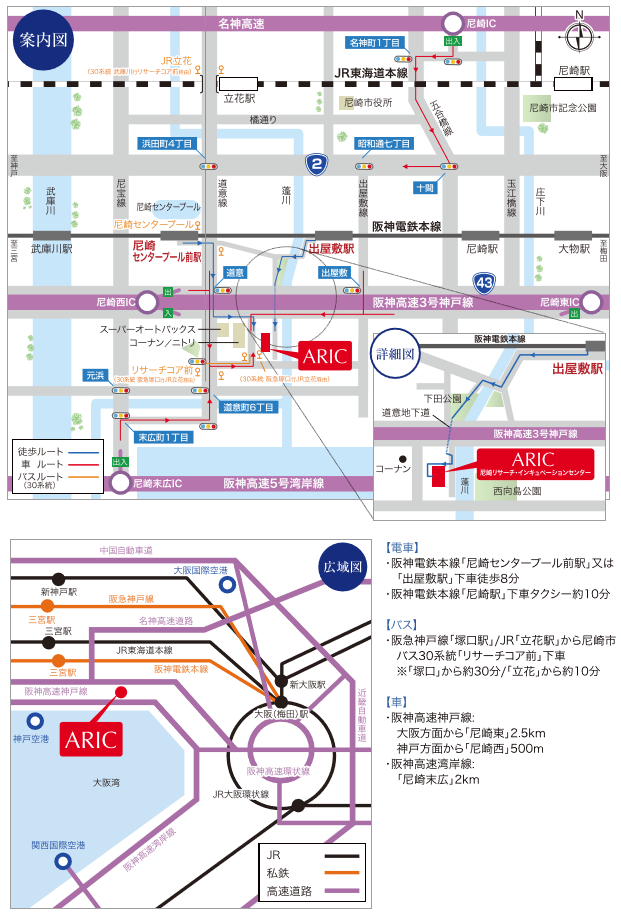 会社名・団体名住所〒〒〒（　ふ　り　が　な　）氏名1所属部署（　ふ　り　が　な　）氏名1役職（　　　　　　　　　）TEL（　　　　　　　　　）FAX（　　　　　　　　　）E-mail（　　　　　　　　　）情報交換会（出席：〇、欠席：×）情報交換会（出席：〇、欠席：×）（　ふ　り　が　な　）氏名2所属部署（　ふ　り　が　な　）氏名2役職（　　　　　　　　　）TEL（　　　　　　　　　）FAX（　　　　　　　　　）E-mail（　　　　　　　　　）情報交換会（出席：〇、欠席：×）情報交換会（出席：〇、欠席：×）（　ふ　り　が　な　）氏名3所属部署（　ふ　り　が　な　）氏名3役職（　　　　　　　　　）TEL（　　　　　　　　　）FAX（　　　　　　　　　）E-mail（　　　　　　　　　）情報交換会（出席：〇、欠席：×）情報交換会（出席：〇、欠席：×）